Photosynthesis NotesEnergy needs of lifeAll life needs a constant input of energy_____________________________(Animals)get their energy from “eating others”eat food = other organisms = ___________________________make energy through __________________________________________________________(Plants) get their energy from “self”get their energy from sunlightbuild _______________________________________ (food) from CO2 make energy & synthesize sugars through ________________________Heterotrophs___________________________animals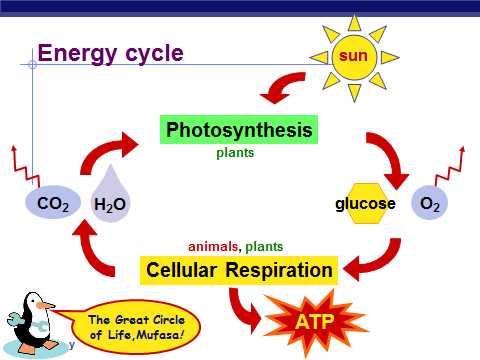 fungimost bacteriaAutotrophs ________________________plantsphotosynthetic bacteria
(blue-green algae)chemosynthetic organismsHow are they connected?Heterotrophsglucose + oxygen  carbon dioxide + water + energy____________________________________________Carbon dioxide and water yields glucose and oxygen____________________________________________What does it mean to be a plant?Need to…collect ____________________ energytransform it into _____________________ energystore light energyin a stable form to be moved around 
the plant & also saved for a rainy day need to get ____________________________________ 
from the environment C,H,O,N,P,K,S,Mgproduce all _____________________________ 
needed for growth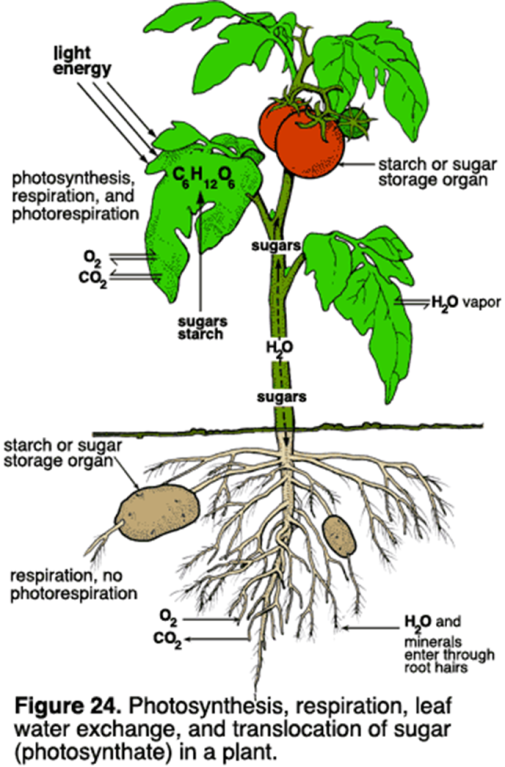 carbohydrates, proteins, lipids, nucleic acidsPlant structure – Structure is related to function!!!!!!Obtaining raw materials_______________________________________ = solar collectors_________________________ gas exchange________uptake from ___________________________________N, P, K, S, Mg, Fe… uptake from rootsChloroplastsdouble membrane__________________________fluid-filled interior____________________________________________________Thylakoid membrane containschlorophyll moleculeselectron transport chainATP synthaseH+ gradient built up within thylakoid sac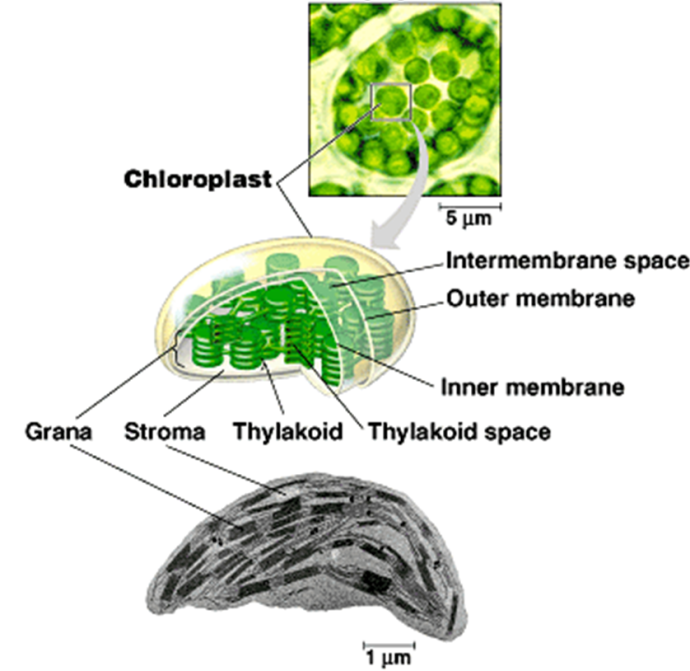 Photosynthesis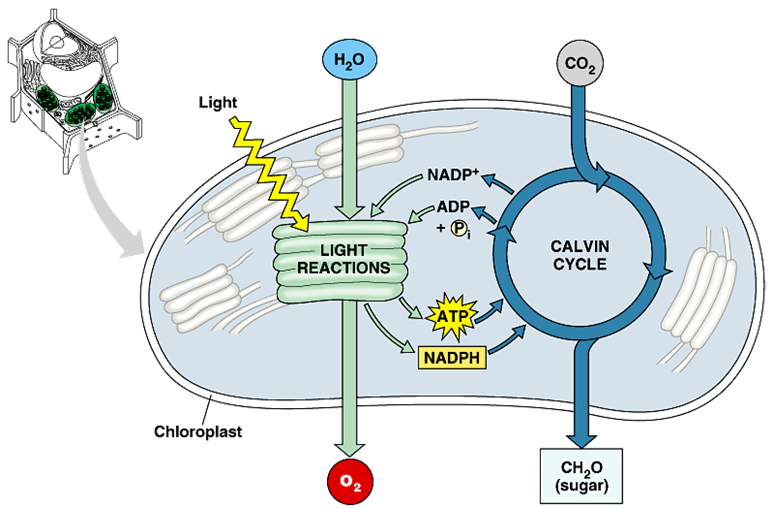 _________________________________Light-dependent reactionsenergy production reactionsconvert solar energy to chemical energyATP & NADPH_________________________________light-independent reactionssugar production reactionsuses chemical energy (ATP & NADPH) to reduce CO2 & synthesize C6H12O6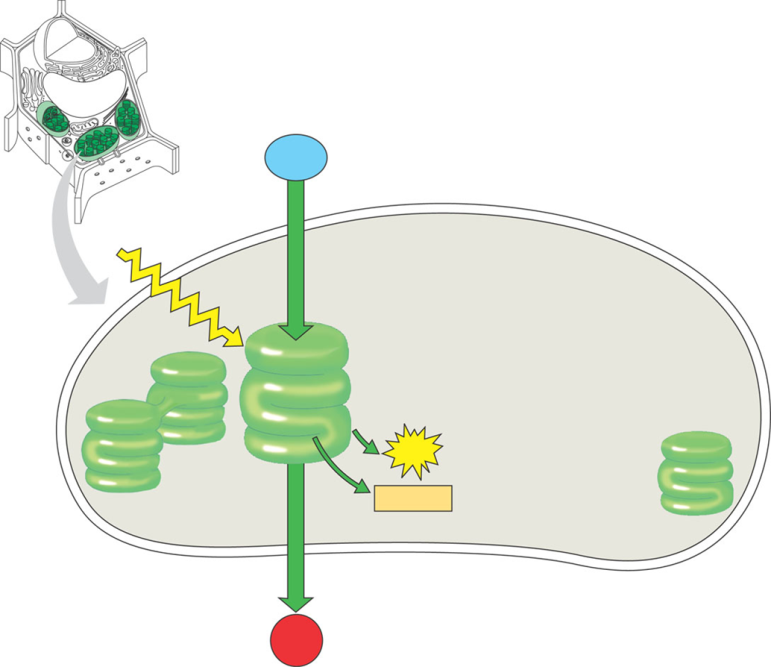 Light Reactionsproduces ATPproduces NADPHreleases O2 as a waste product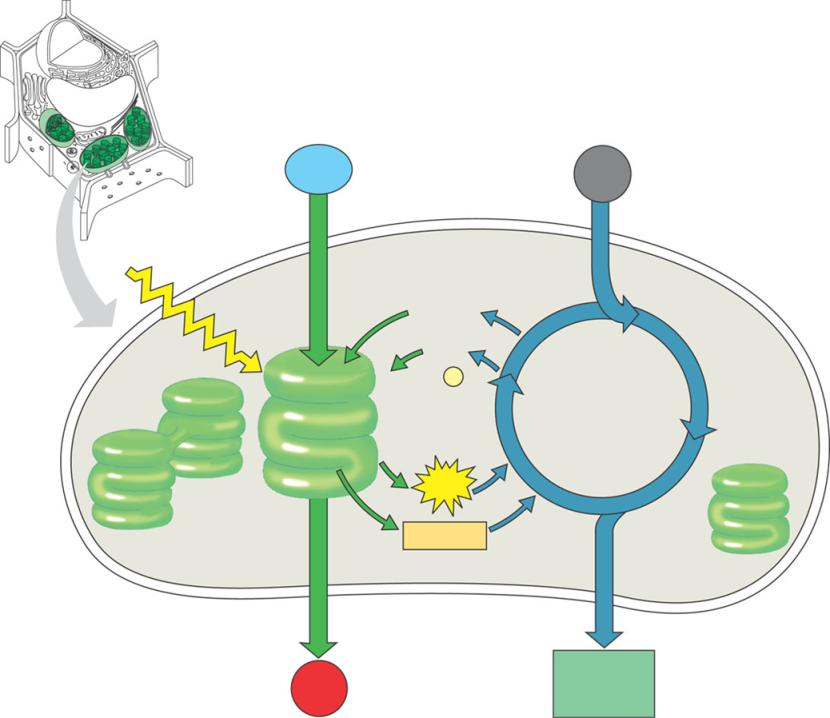 Calvin Cyclebuilds sugarsuses ATP & NADPHrecycles ADP & NADP back to make more ATP & NADPH